Подпись представителя команды                                                Подпись представителя команды                                   ______________________   (_______________________ )      ______________________   (____________________ )Судья          _______________________________________________________________________________________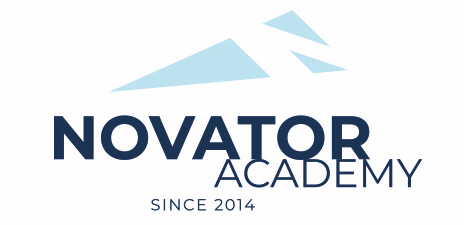 ПРОТОКОЛ  № 231Воз. категория  2011Стадион:    «Манеж стадиона Арена Химки»	«25» Апреля 2021 г.   10:00      Футбольное Дело Тверь 10ЦДКА03№ФИОСтМячиКарт№ФИОСтМячиКарт1Воробьев Иван1Дыров Александр2Кисель Матвей2Есинов Сергей3Корольков Дмитрий3Касумов Александр4Сергеев Федор4Кузин Роман5Тимофеев Егор5Лагунов Макар6Тимофеев Никита6Лебедев Тимур7Якушев Кирилл7Ливенцев Максим8Яцун Георгий8Мартыньш Алексей9Новиков Антон 10Погодин Иван11Теплов Андрей12Хакимов Амир13Цеттль Мартин14Яценко РоманОфициальные представители командОфициальные представители командОфициальные представители командОфициальные представители командОфициальные представители командОфициальные представители командОфициальные представители командОфициальные представители командОфициальные представители командОфициальные представители команд№ФИОДолжностьДолжностьДолжность№ФИОДолжностьДолжностьДолжность1Игнатьев АртемтренертренертренерПогодин Михаилтренертренертренер2